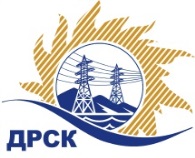 Акционерное Общество«Дальневосточная распределительная сетевая  компания»Протокол № 592/УКС-ВПзаседания закупочной комиссии по выбору победителя по открытому запросу цен на право заключения договора на выполнение работ«Мероприятия по строительству для технологического присоединения потребителей Благовещенска и Благовещенского района (с.Чигири, с.Новопетровка, с.Владимировка, с.Кантон-Коммуна, с.Верхнеблаговещенское) к сетям 10-0,4 кВ». закупка № 2125 раздел 2.1.1.  ГКПЗ 2017      ЕИС – № 31705401415 (МСП)ПРИСУТСТВОВАЛИ: члены постоянно действующей Закупочной комиссии АО «ДРСК»  1-го уровня.Форма голосования членов Закупочной комиссии: очно-заочная.ВОПРОСЫ, ВЫНОСИМЫЕ НА РАССМОТРЕНИЕ ЗАКУПОЧНОЙ КОМИССИИ: О  рассмотрении результатов оценки заявок Участников.О признании заявок соответствующими условиям запроса цен.Об итоговой ранжировке заявок.О выборе победителя запроса цен.РЕШИЛИ:        По вопросу № 1Признать объем полученной информации достаточным для принятия решения.Утвердить окончательные цены предложений участниковПо вопросу № 2         Признать ООО "ВостокЭнергоСоюз" (675000, г. Благовещенск, ул. Больничная, д. 62), ООО "ЭНЕРГОСТРОЙ" (675901, г. Благовещенск, с. Белогорье, ул. Призейская, 4) удовлетворяющими по существу условиям запроса цен и принять их к дальнейшему рассмотрению.         По вопросу № 3     Утвердить итоговую ранжировку заявок       По вопросу № 4          Признать победителем запроса цен на выполнение работ «Мероприятия по строительству для технологического присоединения потребителей Благовещенска и Благовещенского района (с.Чигири, с.Новопетровка, с.Владимировка, с.Кантон-Коммуна, с.Верхнеблаговещенское) к сетям 10-0,4 кВ» участника, занявшего первое место по степени предпочтительности для заказчика: ООО "ЭНЕРГОСТРОЙ" (675901, г. Благовещенск, с. Белогорье, ул. Призейская, 4)  на условиях: стоимость предложения  4 622 648,14 руб. без  НДС (5 454 724,81 руб. с учетом НДС).Условия оплаты: в течение 30 (тридцати) календарных дней с момента подписания актов  выполненных работ обеими сторонами.Сроки выполнения работ: Дата начала работ –  с момента заключения договора подряда. Дата окончания работ: 16.10.2017 г. Гарантии выполненных работ: гарантия подрядчика на своевременное и качественное выполнение работ, а также на устранение дефектов, возникших по его вине,  составляет 5 (пять) лет. Гарантия на материалы и оборудование, поставляемые подрядчиком: 5 (пять) лет.Срок действия оферты до 31 декабря 2017г.исполнитель Чуясова Е.Г.Тел. 397268город  Благовещенск«01» сентября 2017 года№п/пНаименование Участника закупки и место нахожденияЦена заявки на участие в закупке, руб. без НДС1ООО "ВостокЭнергоСоюз" 
(675000, г. Благовещенск, ул. Больничная, д. 62)4 636 754,462.ООО "ЭНЕРГОСТРОЙ" 
(675901, г. Благовещенск, с. Белогорье, ул. Призейская, 4)4 622 648,14Место в итоговой ранжировкеНаименование и адрес участникаЦена заявки на участие в закупке без НДС, руб.1 местоООО "ЭНЕРГОСТРОЙ" 
(675901, г. Благовещенск, с. Белогорье, ул. Призейская, 4)4 622 648,142 местоООО "ВостокЭнергоСоюз" 
(675000, г. Благовещенск, ул. Больничная, д. 62)4 636 754,46Ответственный секретарь Закупочной комиссии: Елисеева М.Г. _____________________________